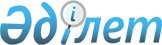 Об утверждении Плана по управлению пастбищами и их использованию по Акжарскому району на 2022-2023 годыРешение Акжарского районного маслихата Северо-Казахстанской области от 28 января 2022 года № 14-3
      В соответствии с Законом Республики Казахстан от 20 февраля 2017 года "О пастбищах" Акжарский районный маслихат Северо-Казахстанской области РЕШИЛ:
      1. Утвердить План по управлению пастбищами и их использованию по Акжарскому району на 2022-2023 годы согласно приложению к настоящему решению.
      2. Настоящее решение вводится в действие по истечении десяти календарных дней после дня его первого официального опубликования. План по управлению пастбищами и их использованию по Акжарскому району на 2022-2023 годы
      Настоящий план по управлению пастбищами и их использованию по Акжарскому району Северо-Казахстанской области на 2022-2023 годы (далее – план) разработан в соответствии с Законом Республики Казахстан от 20 февраля 2017 года "О пастбищах", Законом Республики Казахстан от 23 января 2001 года "О местном государственном управлении и самоуправлении в Республике Казахстан", приказом Заместителя Премьер-Министра Республики Казахстан-Министра сельского хозяйства Республики Казахстан от 24 апреля 2017 года №173 "Об утверждении Правил рационального использования пастбищ" (зарегистрирован в Реестре государственной регистрации нормативных правовых актов под № 15090), приказом Министра сельского хозяйства Республики Казахстан от 14 апреля 2015 года № 3-3/332 "Об утверждении предельно допустимой нормы нагрузки на общую площадь пастбищ" (зарегистрирован в Реестре государственной регистрации нормативных правовых актов под № 11064).
      План принимается в целях рационального использования пастбищ, устойчивого обеспечения потребности в кормах и предотвращения процессов деградации пастбищ.
      В плане учтены традиции выпаса сельскохозяйственных животных на соответствующей территории административно-территориальной единице.
      План содержит:
      1) схему (карту) расположения пастбищ на территории административно-территориальной единицы в разрезе категорий земель, собственников земельных участков и землепользователей на основании правоустанавливающих документов, согласно приложению 1 к настоящему плану;
      2) приемлемые схемы пастбищеоборотов, согласно приложению 2 к настоящему плану;
      3) карту с обозначением внешних и внутренних границ и площадей пастбищ, в том числе сезонных, объектов пастбищной инфраструктуры, согласно приложению 3 к настоящему плану;
      4) схему доступа пастбищепользователей к водоисточникам (озерам, рекам, прудам, копаням, оросительным или обводнительным каналам, трубчатым или шахтным колодцам), составленную согласно норме потребления воды, согласно приложению 4 к настоящему плану;
      5) схему перераспределения пастбищ для размещения поголовья сельскохозяйственных животных физических и (или) юридических лиц, у которых отсутствуют пастбища, и перемещения его на предоставляемые пастбища, согласно приложению 5 к настоящему плану;
      6) календарный график по использованию пастбищ, устанавливающий сезонные маршруты выпаса и передвижения сельскохозяйственных животных, согласно 6 к настоящему плану;
      7) иные требования, необходимые для рационального использования пастбищ на соответствующей административно-территориальной единице.
      План принят с учетом сведений о состоянии геоботанического обследования пастбищ, сведений о ветеринарно-санитарных объектах, данных о численности поголовья сельскохозяйственных животных с указанием их владельцев – пастбищепользователей, физических и (или) юридических лиц, данных о количестве гуртов, отар, табунов, сформированных по видам и половозрастным группам сельскохозяйственных животных, сведений о формировании поголовья сельскохозяйственных животных для выпаса на отгонных пастбищах, особенностей выпаса сельскохозяйственных животных на культурных и аридных пастбищах, сведений о сервитутах для прогона скота и иных данных, предоставленных государственными органами, физическими и (или) юридическими лицами.
      По административно-территориальному делению в Акжарском районе районе Северо-Казахстанской области имеются 12 сельских округов, 24 сельских населенных пунктов.
      Общая площадь территории Акжарского района Северо-Казахстанской области 804 317 га, из них пастбищные земли – 371786 га, в том числе по сельским округам.
      По категориям земли подразделяются на:
      земли сельскохозяйственного назначения – 538576 га;
      земли населенных пунктов – 115691 га;
      земли промышленности, транспорта, связи, для нужд космической деятельности, обороны, национальной безопасности и иного несельскохозяйственного назначения – 7677 га;
      земли лесного фонда - 3586 га;
      земли водного фонда - 10114 га;
      земли запаса – 142036 га.
      Климат района резко континентальный, зима продолжительная с сильными ветрами, лето жаркое и сухое. Среднегодовая температура воздуха в январе – -15; -30°С, в июле +17; +30°С. Среднегодовое количество осадков составляет –231 мм.
      Растительный покров района- разнообразный, включает примерно 118 видов. Самые распространенные из них: зерновые и астроцветные травы.
      Почвенный покров территории района слагается в основном из обыкновенных и южных черноземов.
      В районе действуют 24 ветеринарных пунктов, 22 скотомогильников.
      Также в районе функционирует:
      - Молочный комплекс на 1000 дойных коров (фермерское хозяйство "Бекет");
      - Племенной репродуктор на 1500 голов крупного рогатого скота (фермерское хозяйство "Эрсалды");
      - Племенной репродуктор на 840 голов крупного рогатого скота (товарищество с ограниченной ответственностью "Береке Акжар"
      -Молочно-товарная ферма на 287 дойных голов крупного рогатого скота (товарищество с ограниченной ответственностью "Сут");
      В настоящее время в Акжарском районе насчитывается крупного рогатого скота- 28949 голов, мелкого рогатого скота- 50436 голов, лошадей- 17133 голов.
      Для обеспечения сельскохозяйственных животных по Акжарскому району имеются всего- 371 886 гектар пастбищных угодий. В черте населенного пункта числится 104191 гектар пастбищ, в землях запаса имеются 93912 гектар пастбищных угодий. Схема (карта) расположения пастбищ на территории административно-территориальной единицы в разрезе категорий земель, собственников земельных участков и землепользователей на основании правоустанавливающих документов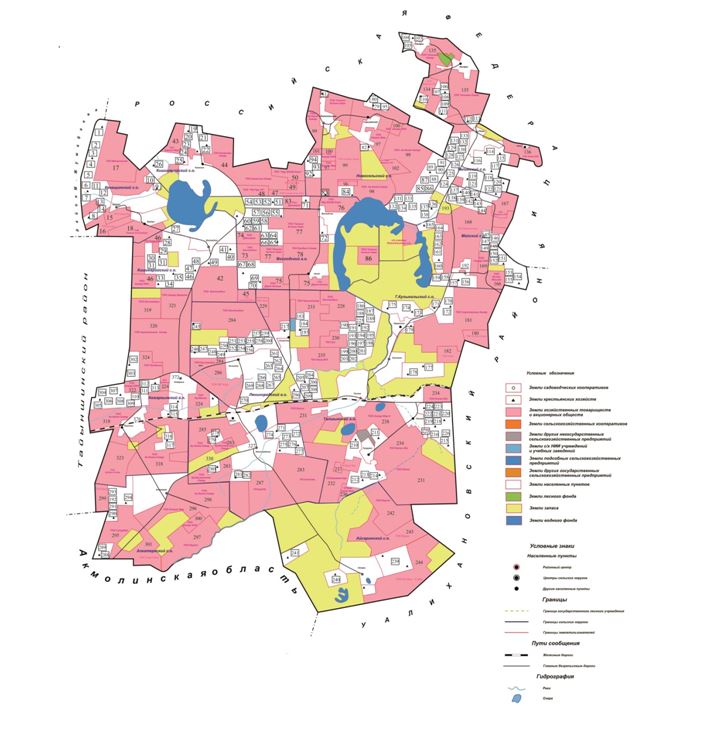  Приемлемые схемы пастбищеоборотов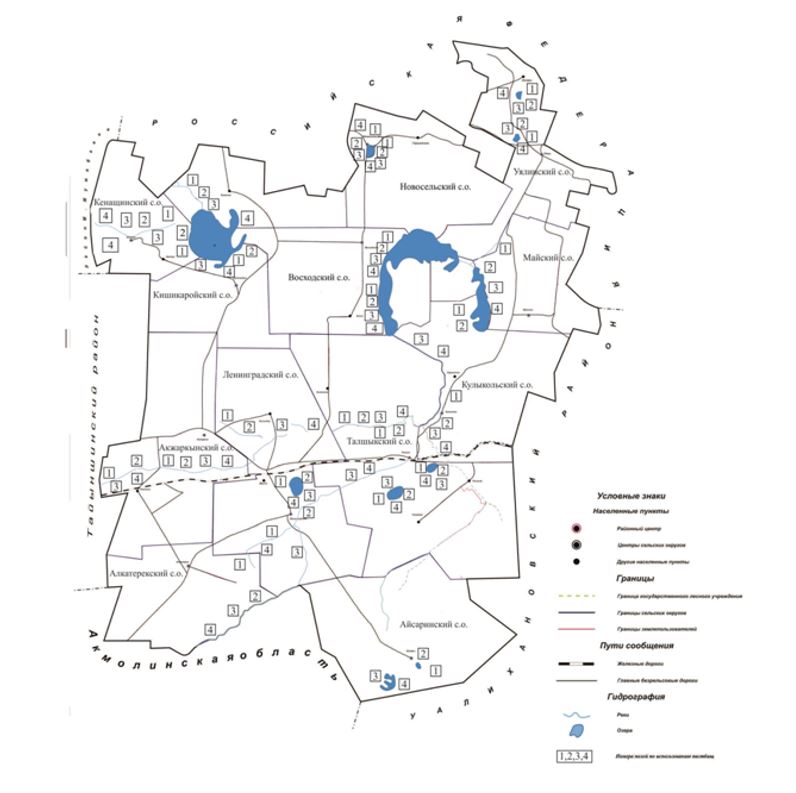  Карта с обозначением внешних и внутренних границ и площадей пастбищ, в том числе сезонных, объектов пастбищной инфраструктуры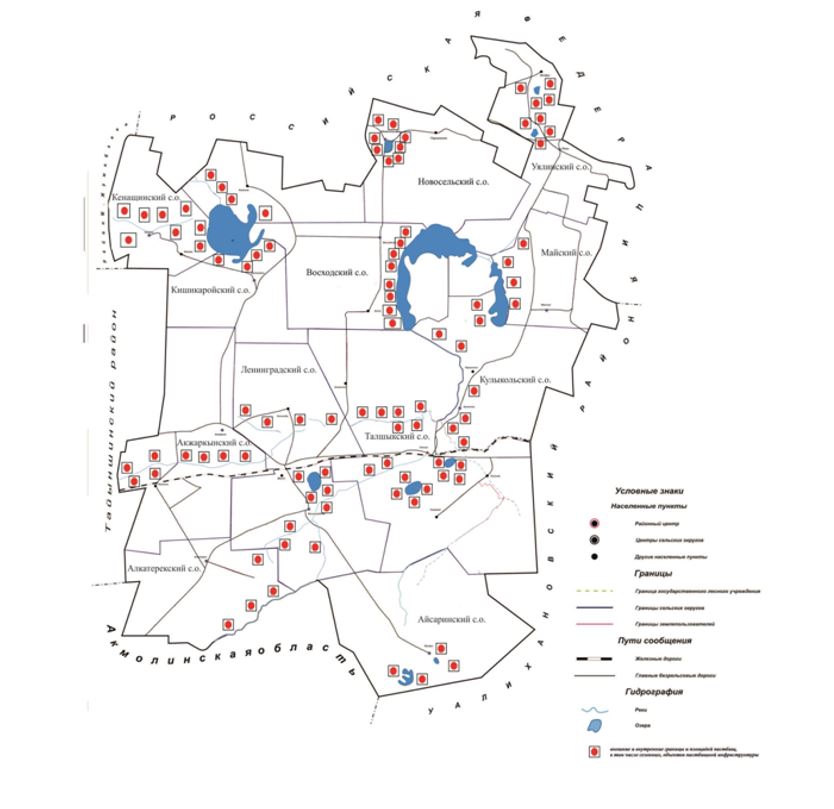  Схема доступа пастбищепользователей к водоисточникам (озерам, рекам, прудам, копаням, оросительным или обводнительным каналам, трубчатым или шахтным колодцам), составленную согласно норме потребления воды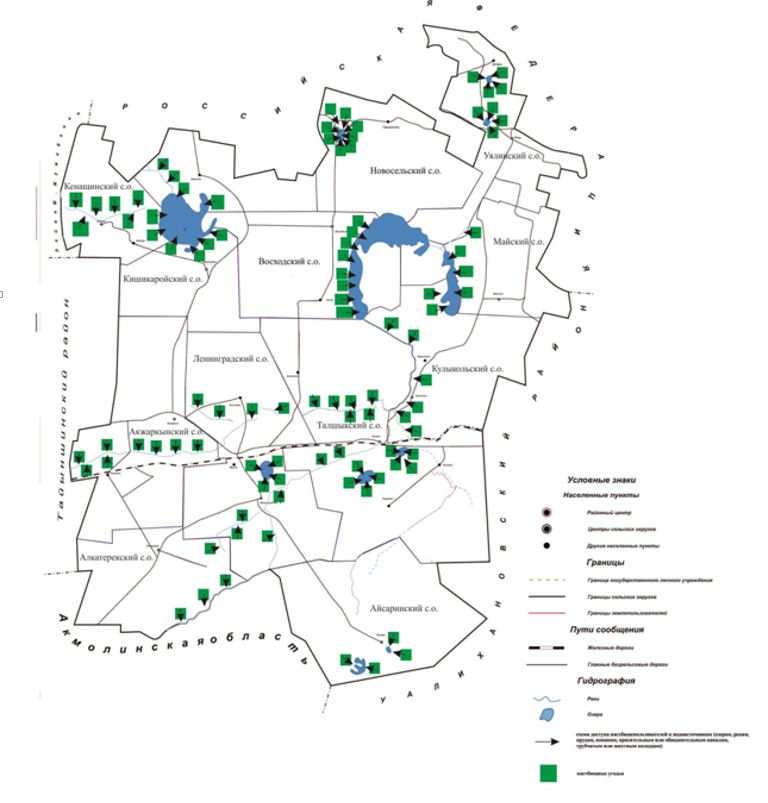  Схема перераспределения пастбищ для размещения поголовья сельскохозяйственных животных физических и (или) юридических лиц, у которых отсутствуют пастбища, и перемещения его на предоставляемые пастбища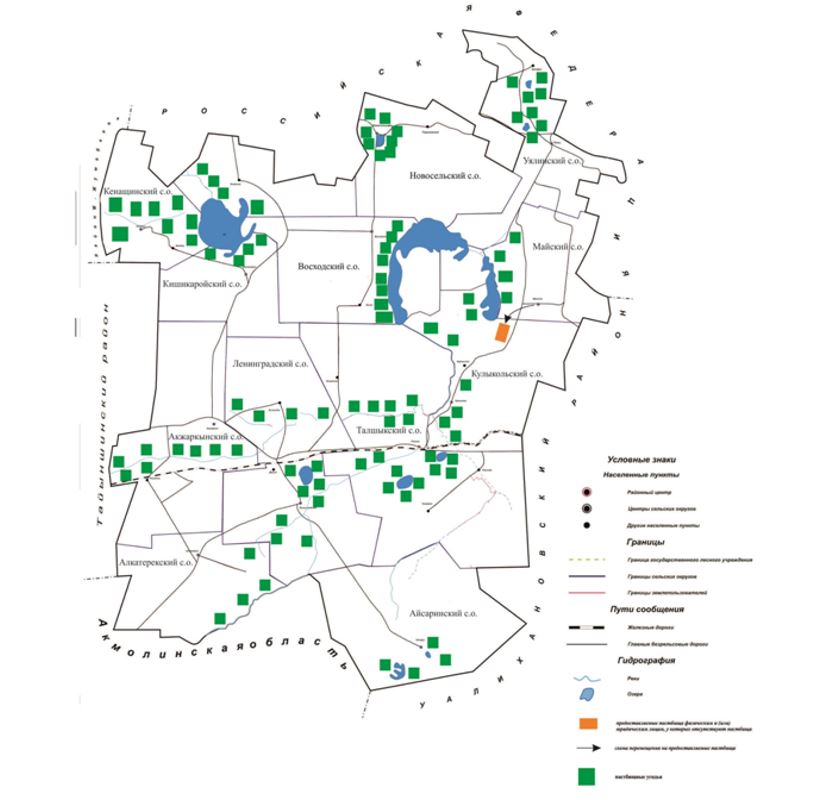  Календарный график по использованию пастбищ, устанавливающий сезонные маршруты выпаса сельскохозяйственных животных
					© 2012. РГП на ПХВ «Институт законодательства и правовой информации Республики Казахстан» Министерства юстиции Республики Казахстан
				
      Секретарь Акжарского районного маслихата 

А. Хоршат
Приложениек решению Акжарскогорайонного маслихатаСеверо-Казахстанской областиот 28 января 2022 года№ 14-3Утвержденрешением Акжарскогорайонного маслихатаСеверо-Казахстанской областиот 28 января 2022 года№ 14-3
Сельский округ
Общая площадь, га
В том числе пастбища
Кенащинский
33100
10623
Кишикаройский
78530
22289
Восходский
61120
14917
Улкен Караойский
72718
17400
Уялинский
47485
8912
Майский
36776
10958
Кулыкольский
58565
29175
Талшыкский
128328
76163
Айсаринский
72697
60645
Ленинградский
93098
57127
Алкатерекский
47852
33904
Акжаркынский
74047
 29673 Приложение 1к Плану по управлениюпастбищами и их использованиюпо Акжарскому районуна 2022-2023 годыПриложение 2к Плану по управлениюпастбищами и их использованиюпо Акжарскому районуна 2022-2023 годыПриложение 3к Плану по управлениюпастбищами и их использованиюпо Акжарскому районуна 2022-2023 годыПриложение 4к Плану по управлениюпастбищами и их использованиюпо Акжарскому районуна 2022-2023 годыПриложение 5к Плану по управлениюпастбищами и их использованиюпо Акжарскому районуна 2022-2023 годыПриложение 6к Плану по управлениюпастбищами и их использованиюпо Акжарскому районуна 2022-2023 годы
№ по порядку
Наименование сельского округа
Номера полей
Номера полей
Номера полей
Номера полей
№ по порядку
Наименование сельского округа
1
2
3
4
1
 Айсаринский 
с 25 апреля по 24 июня однократное стравливание
с 25 июня по 24 августа однократное стравливание
с 25 августа по 22 октября однократное стравливание
Отдыхающее поле
2
Акжаркынский
Отдыхающее поле
с 25 апреля по 24 июня однократное стравливание
с 25 июня по 24 августа однократное стравливание
с 25 августа по 22 октября однократное стравливание
3
Алкатерекский
с 25 апреля по 24 июня однократное стравливание
Отдыхающее поле
с 25 июня по 24 августа однократное стравливание
с 25 августа по 22 октября однократное стравливание
4
Восходский
с 25 апреля по 24 июня однократное стравливание
с 25 июня по 24 августа однократное стравливание
Отдыхающее поле
с 25 августа по 22 октября однократное стравливание
5
Кишикаройский
с 25 апреля по 24 июня однократное стравливание
с 25 июня по 24 августа однократное стравливание
с 25 августа по 22 октября однократное стравливание
Отдыхающее поле
6
Кенащинский
Отдыхающее поле
с 25 апреля по 24 июня однократное стравливание
с 25 июня по 24 августа однократное стравливание
с 25 августа по 22 октября однократное стравливание
7
Кулыкольский
с 25 апреля по 24 июня однократное стравливание
Отдыхающее поле
с 25 июня по 24 августа однократное стравливание
с 25 августа по 22 октября однократное стравливание
8
Ленинградский
с 25 апреля по 24 июня однократное стравливание
с 25 июня по 24 августа однократное стравливание
Отдыхающее поле
с 25 августа по 22 октября однократное стравливание
 9
Майский
с 25 апреля по 24 июня однократное стравливание
с 25 июня по 24 августа однократное стравливание
с 25 августа по 22 октября однократное стравливание
Отдыхающее поле
10
Улкен Караойский
Отдыхающее поле
с 25 апреля по 24 июня однократное стравливание
с 25 июня по 24 августа однократное стравливание
с 25 августа по 22 октября однократное стравливание
11
Талшыкский
с 25 апреля по 24 июня однократное стравливание
Отдыхающее поле
с 25 июня по 24 августа однократное стравливание
с 25 августа по 22 октября однократное стравливание
12
 Уялинский 
с 25 апреля по 24 июня однократное стравливание
с 25 июня по 24 августа однократное стравливание
Отдыхающее поле
с 25 августа по 22 октября однократное стравливание